   Art, week starting 13th July 2020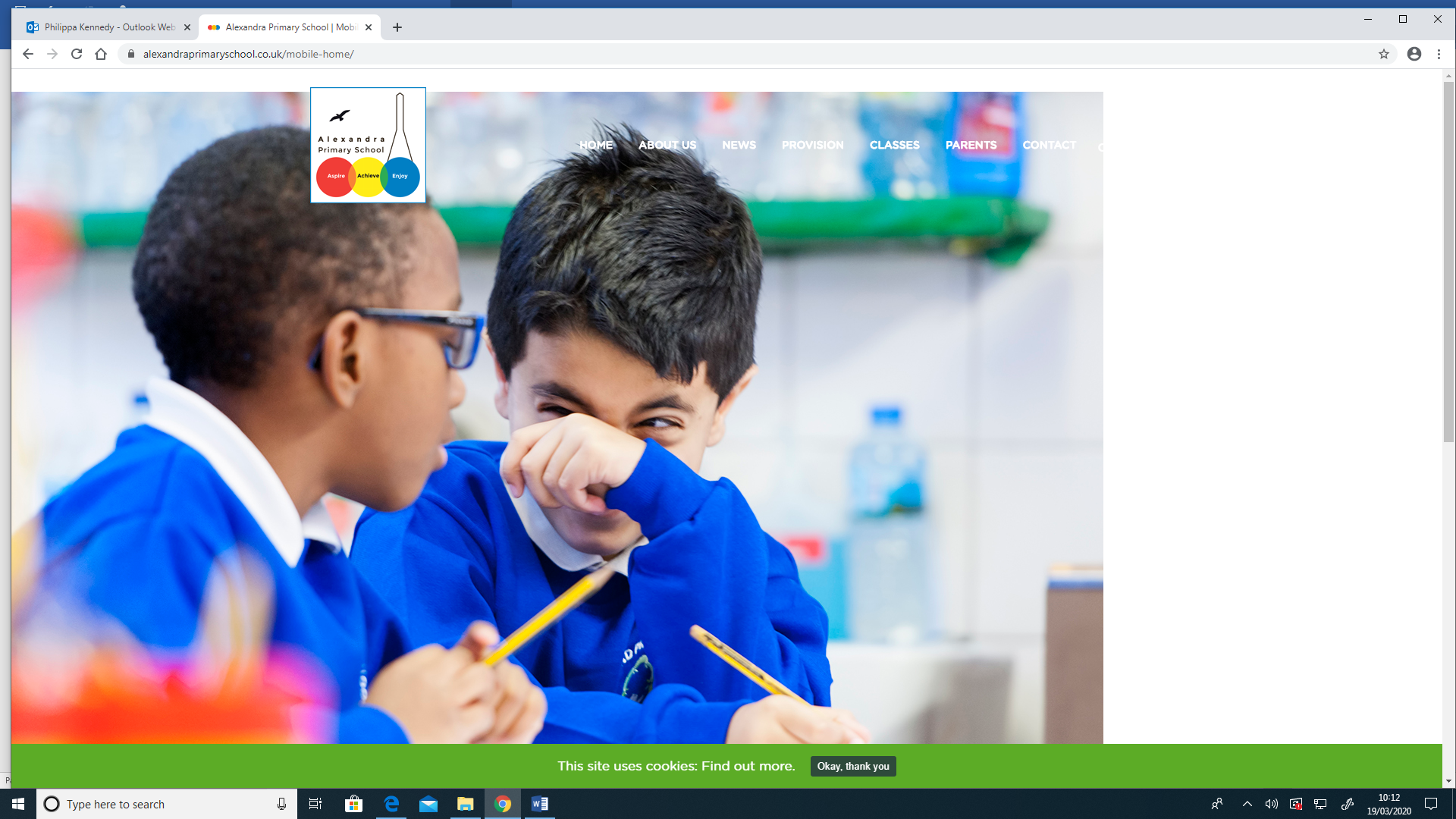 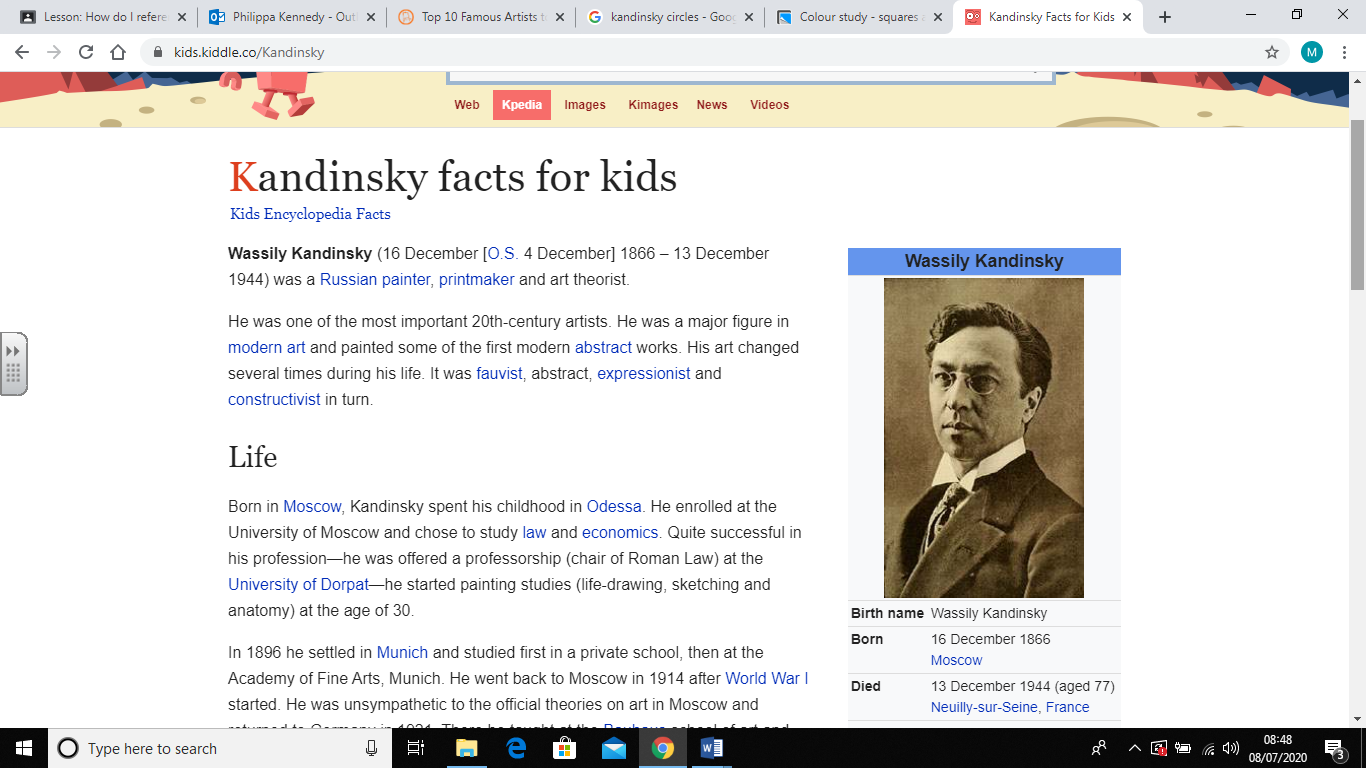 Wassily Kandinsky (1866 – 1944) was a Russian painter, printmaker and art theorist. He was one of the most important 20th-century artists. He was a major figure in modern art and created some of the first modern abstract works. His art changed several times during his life. Below are some of his different pieces which show some of his different styles.  Which do you like best?  Why? 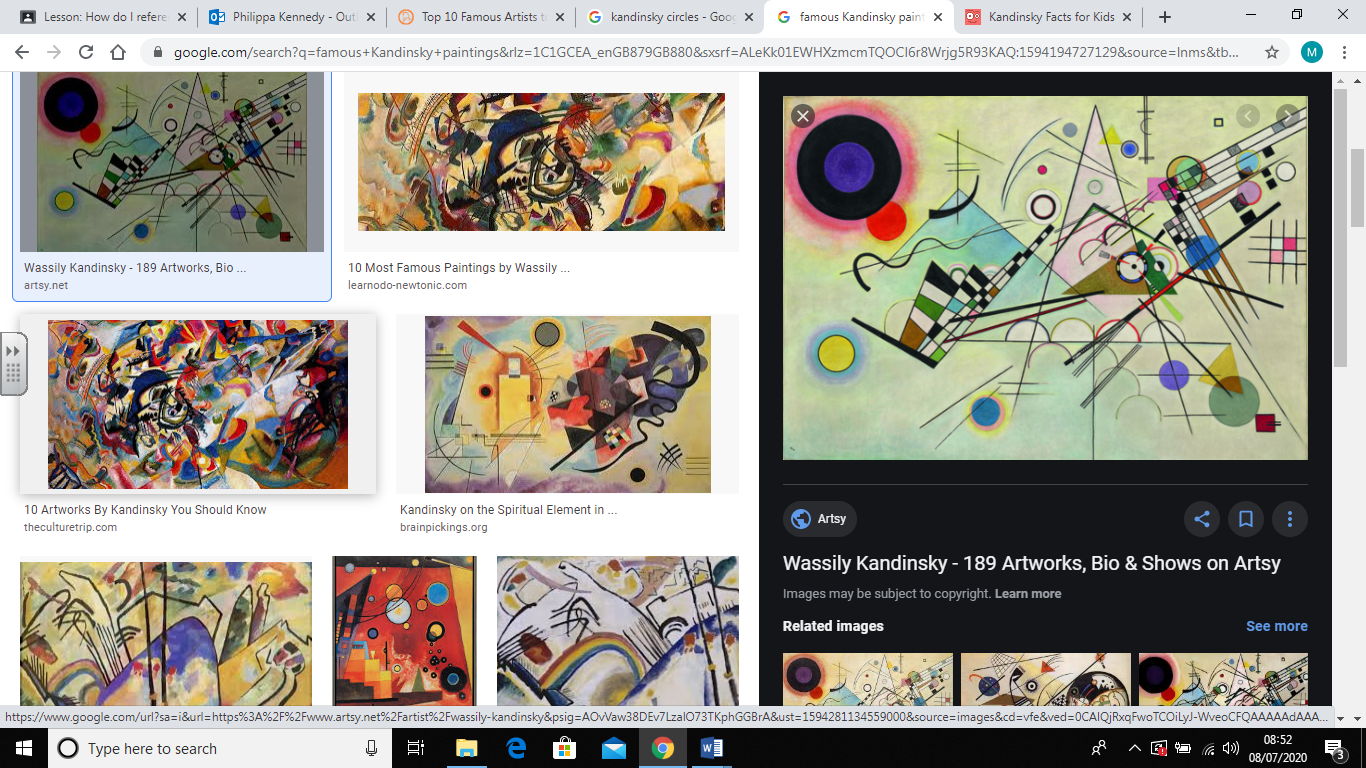 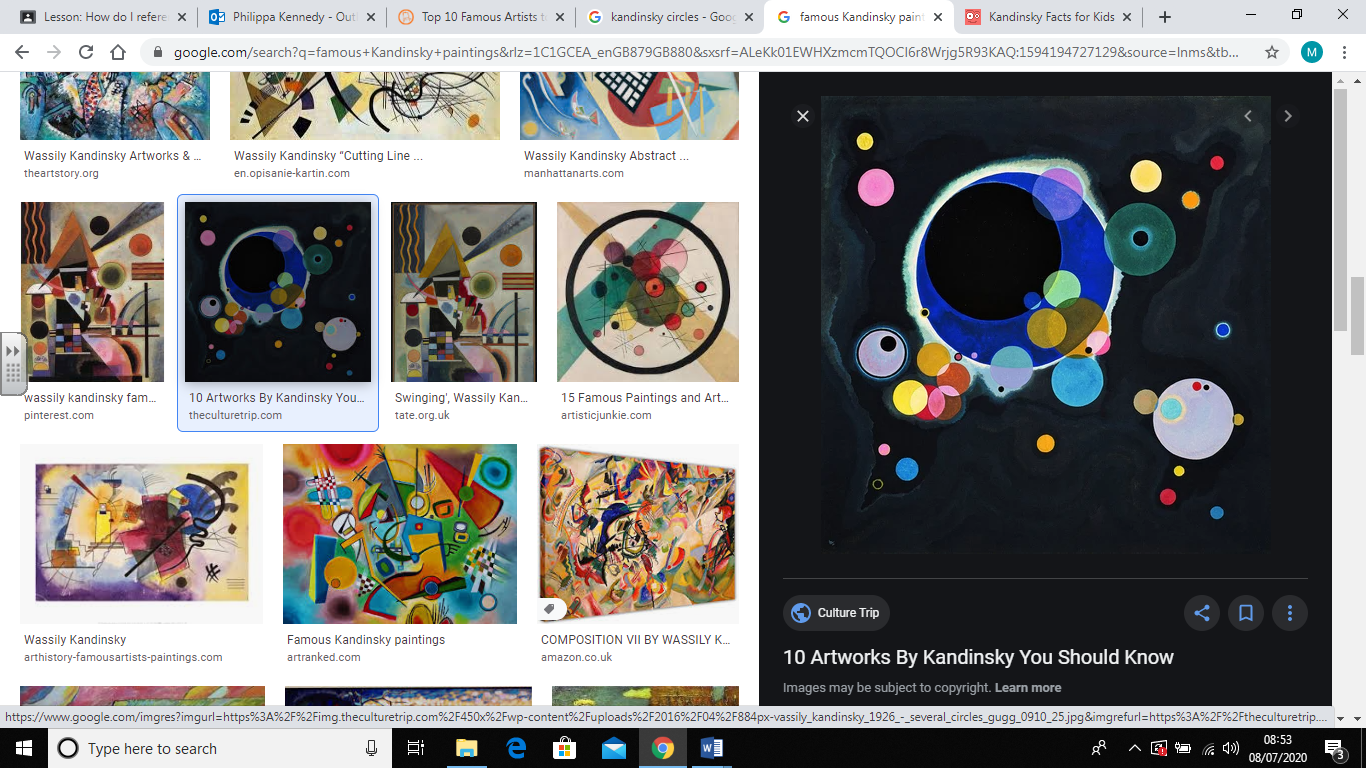 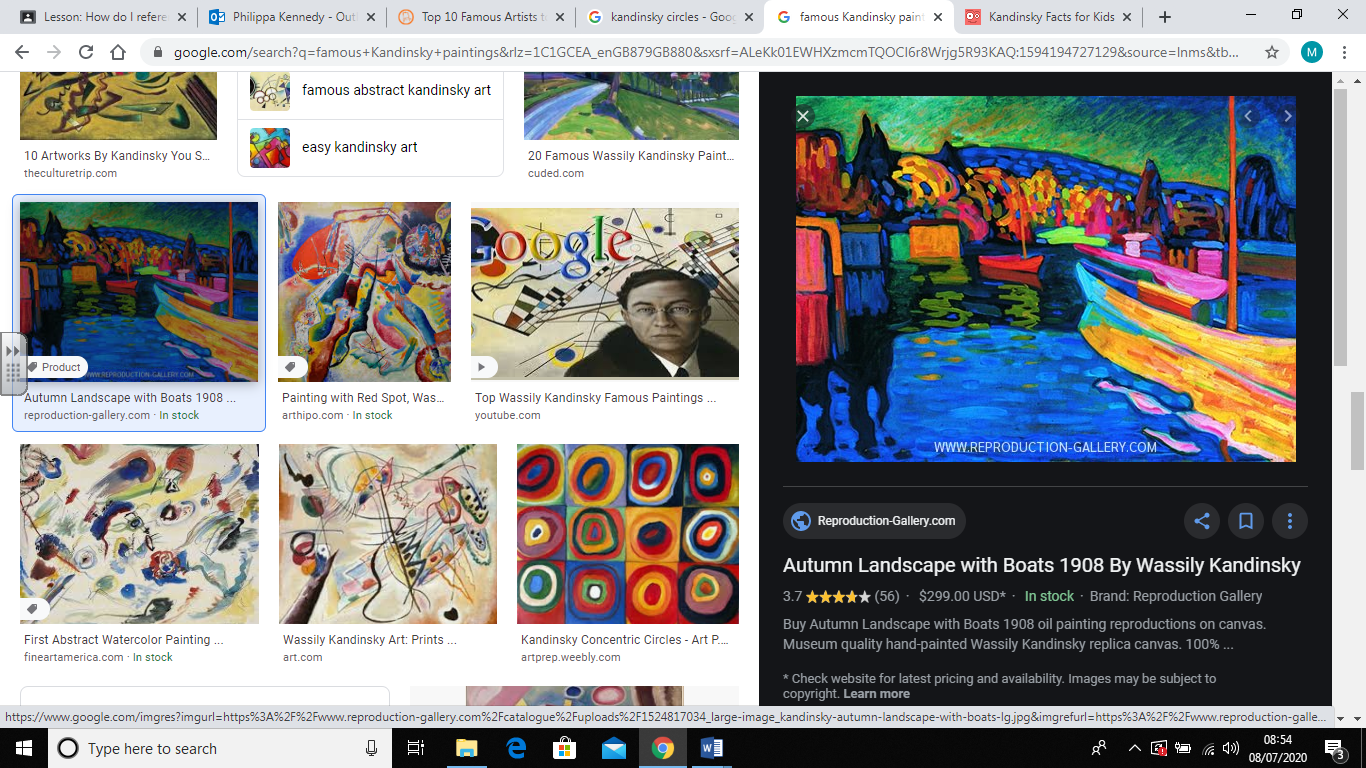 This is a painting called ‘Colour Study – squares and concentric circles’ that Kandinsky created in 1913.  He made it using water colour paints and crayons.  Do you like it?  If so, what do you like about it?  We are going to use this to inspire our art this week. 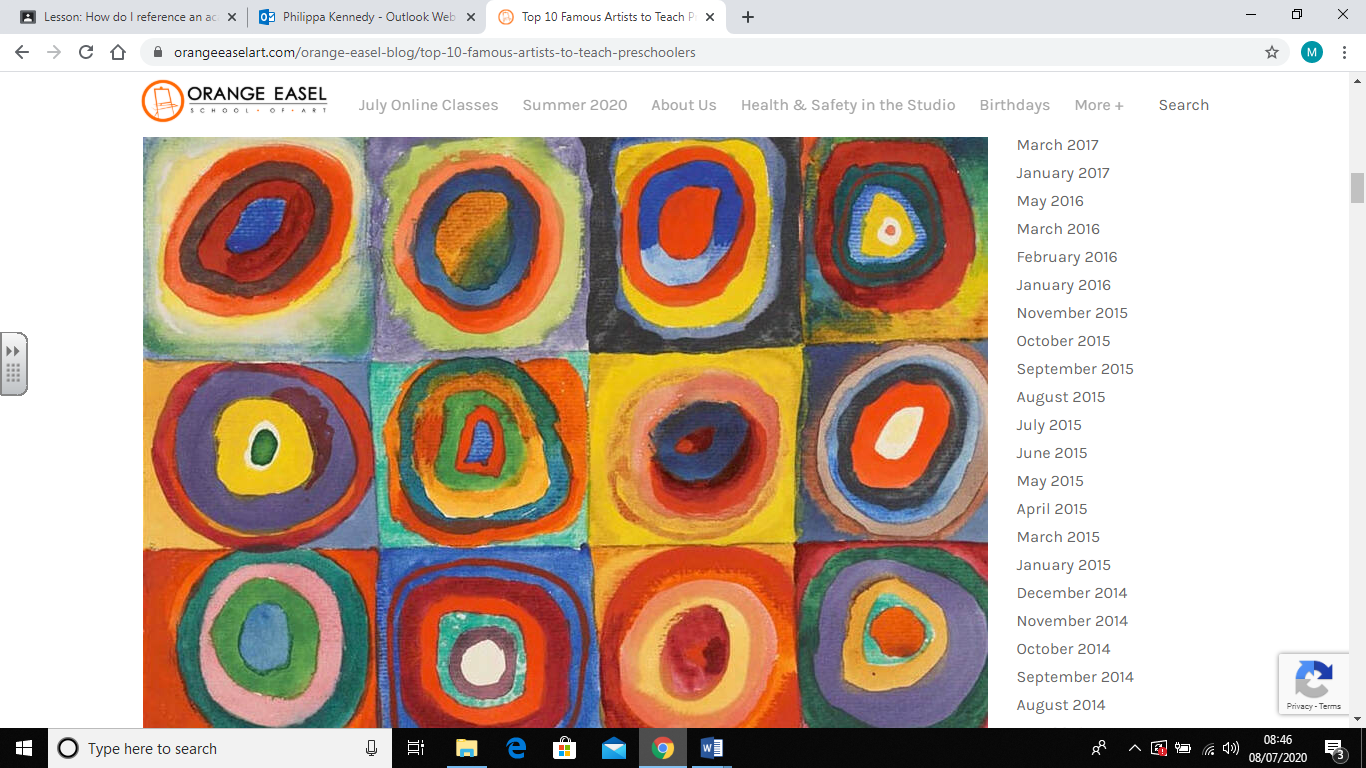 Can you create an art work like this?  You can use paints or pencils or pens to do it. Below are some works by primary school children.  We can’t wait to see what you do. 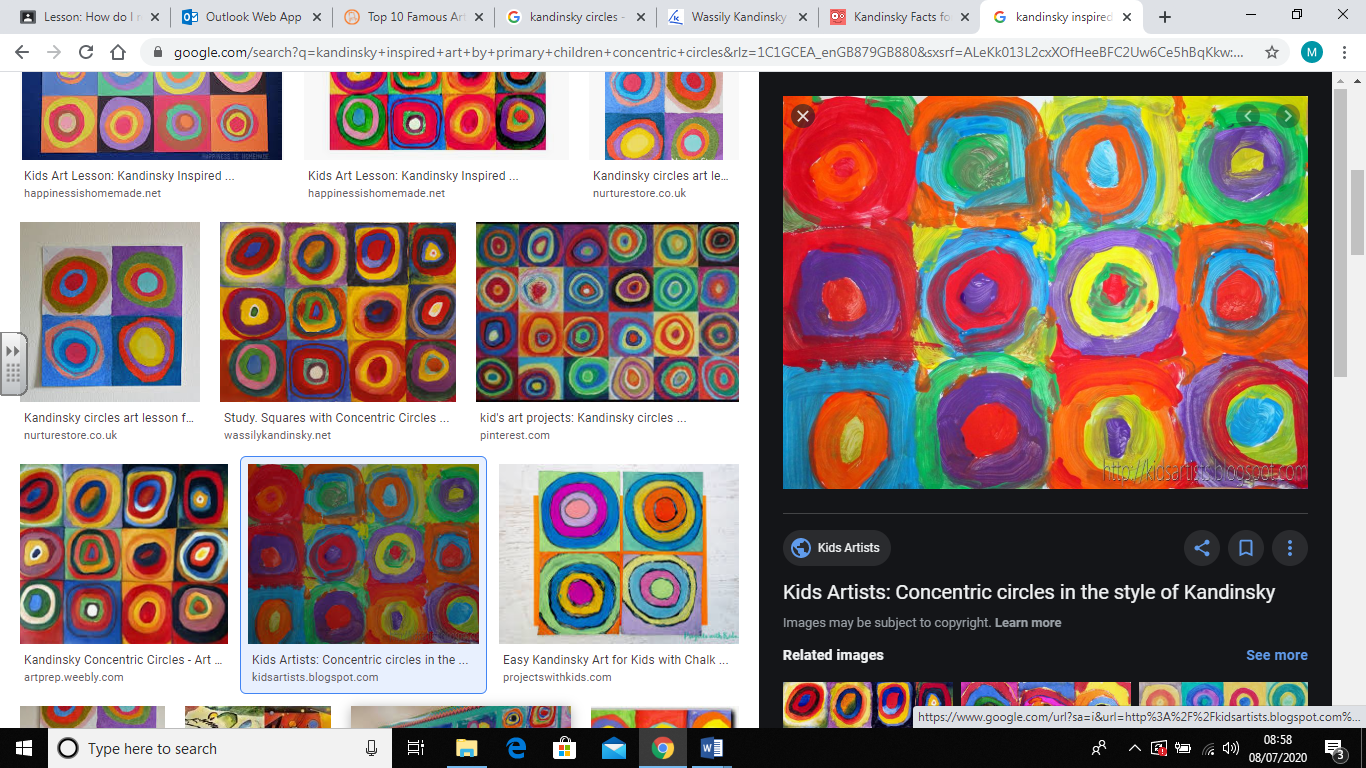 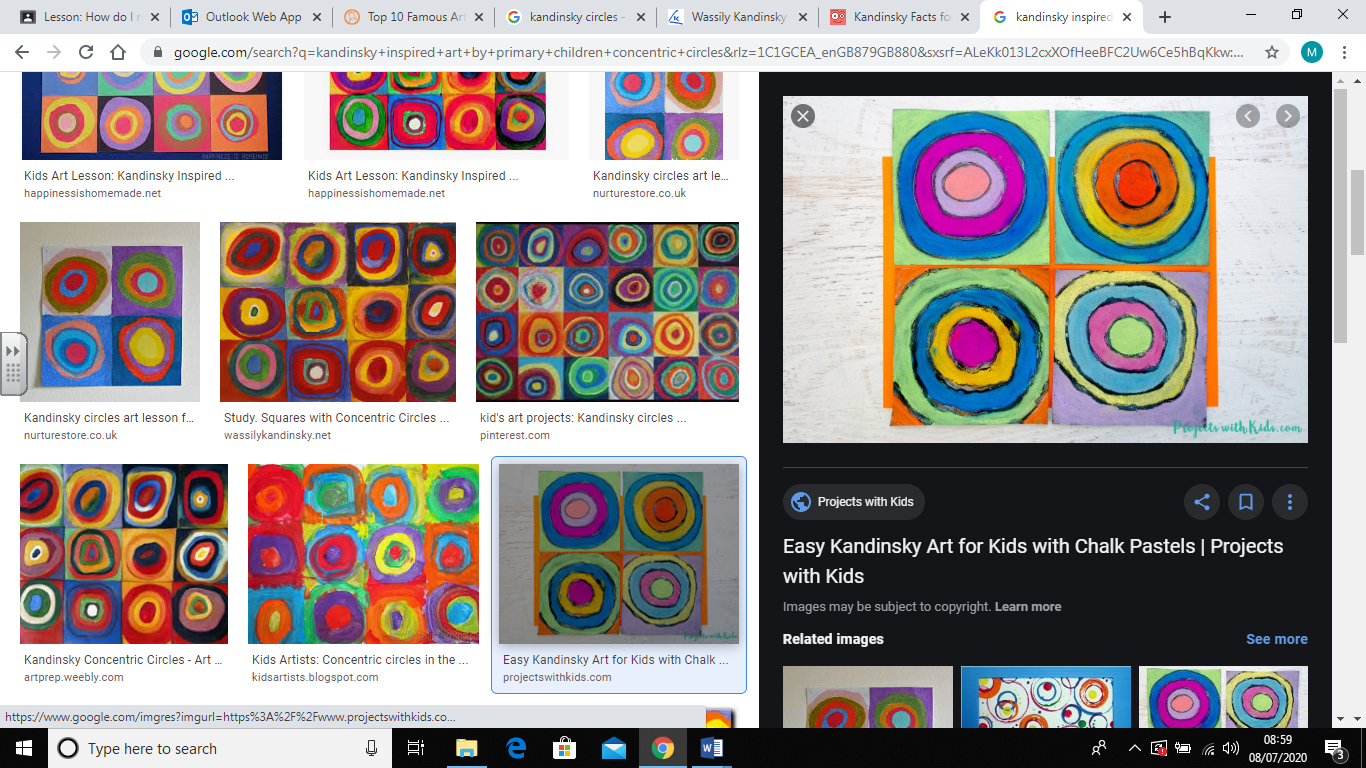 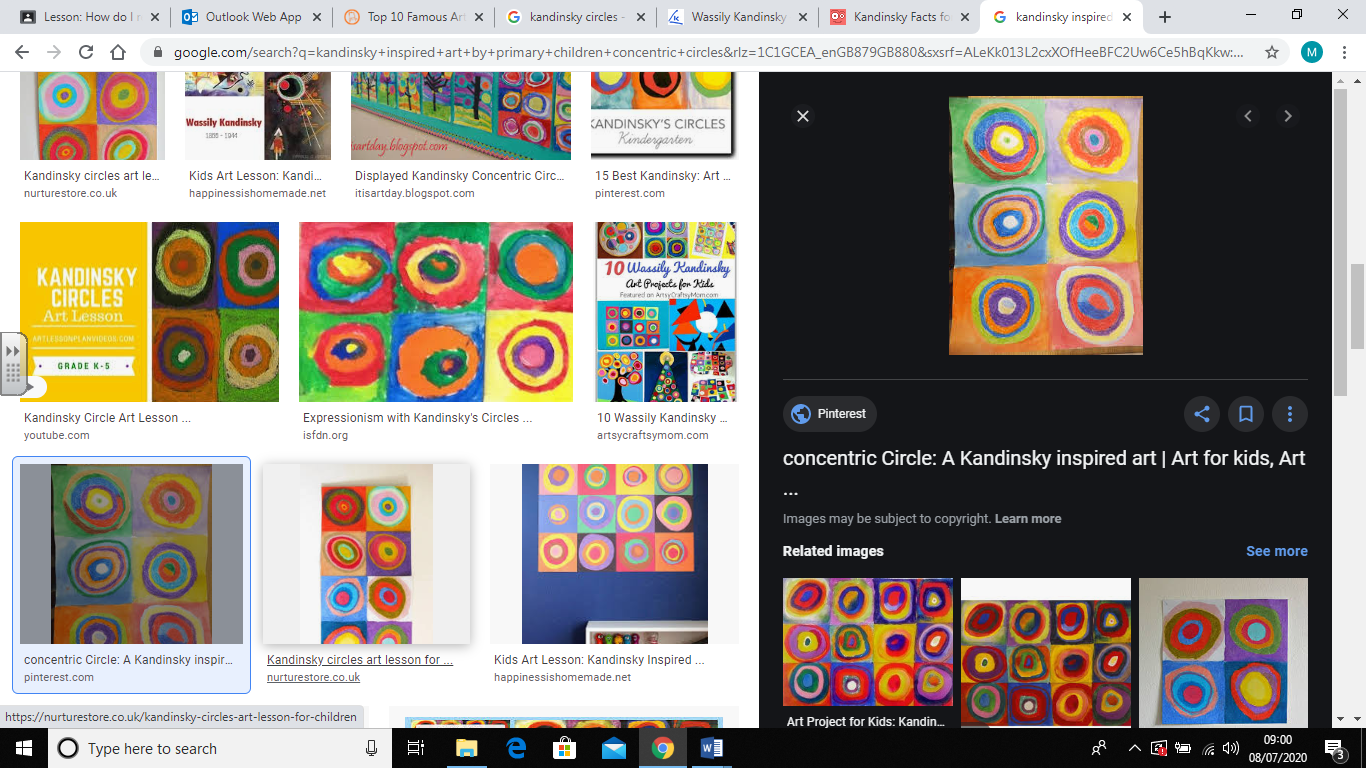 